_______________________________________________________________________________Nr IV/ 1/4/P/2019                                                                                Czestków, dn. 24.09.2020 r.Zapytanie ofertowew ramach projektu pn.: „Uczymy się dla życia” współfinansowanego ze środków Unii Europejskiej w ramach Europejskiego Funduszu Społecznegodotyczące Zakupu artkułów plastyczno-piśmienniczych w celu realizacji projektu „Uczymy się dla życia”1. Nazwa Zamawiającego: Szkoła Podstawowa w CzestkowieCzestków B 1098-113 BuczekNIP: 831-15-20-2142. Postanowienie ogólne1. Niniejsze postępowanie nie podlega przepisom ustawy z dnia 29 stycznia 2004 r. Prawo Zamówień Publicznych (Dz. U. z 2018 r. Nr 1986 z  późn. zm.).2. Zamawiający zastrzega sobie prawo do zmiany treści niniejszego zapytania do upływu terminu składania ofert. Jeżeli zmiany będą mogły mieć wpływ na treść składanych w postępowaniu ofert Zamawiający przedłuży termin składania ofert. Dokonane zmiany przekazuje się niezwłoczne wszystkim Wykonawcom, do których zostały wystosowane zaproszenia ofertowe i jest ono dla nich wiążące. O dokonanych zmianach informuje się także na stronie internetowej, na której zostało zamieszczone ogłoszenie o zamówieniu.3. Zamawiający nie dopuszcza możliwości złożenia oferty częściowej.4. Po wyborze wykonawcy Zamawiający podejmie negocjacje w celu uszczegółowienia przebiegu i uzgodnienia sposobu wykonania zamówienia.3. Opis przedmiotu zamówienia:Zakup artkułów plastyczno-piśmienniczych w ramach projektu pn.: „Uczymy się dla życia”. Szczegółowy zakres przedmiotu zamówienia opisuje załącznik nr 2 do zapytania.4. Termin wykonania zamówienia:Termin wykonania całości przedmiotu zamówienia do 22.10.2020 r. po uzgodnieniu z Zamawiającym.5. Sposób przygotowania oferty: Zgodnie z formularzem ofertowym stanowiącym załącznik nr 2 do zapytania ofertowego. 6. Kryterium wyboru oferty: najniższa cena7. Opis sposobu przygotowania i dostarczenia oferty:Podmioty zainteresowane udzieleniem zamówienia prosimy o składanie ofert osobiście w sekretariacie Szkoły Podstawowej w Czestkowie, Czestków B 10, 98-113 Buczek, pocztą lub e-mailem spczestkow@wp.pl w terminie do 08.10.2020 r. do godziny 1200 Oferty złożone po terminie pozostają bez rozpatrzenia i zwrócone nadawcy.W ofercie należy podać wartość netto i brutto zamówienia.8. Zapytania o przedmiot zamówienia:Wszelkich informacji dotyczących przedmiotu zamówienia udziela: Sylwia Groblewska, ,  tel. 43 6774322									p.o. Dyrektor									Szkoły Podstawowej w Czestkowie									   Sylwia GroblewskaZałącznik Nr 1 do zapytania ofertowegoFORMULARZ OFERTOWYW odpowiedzi na zapytanie ofertowe – ………………………………………………………………………………………………………..:Oferujemy cenę za wykonanie zamówienia zgodnie z wyżej wymienionymi wymogami za:cena netto zł:cena brutto zł:        (słownie: …......................................................................................................................... zł.)1.Oświadczam (-y), że: powyższe ceny są cenami ostatecznymi zawierającymi wszystkie koszty związane z realizacją zamówienia jakie ponosi Zamawiający w przypadku wyboru niniejszej oferty(w tym koszty transportu do zamawiającego).2. Zobowiązuję (-emy) się w przypadku wybrania naszej oferty do realizacji przedmiotu zamówienia        do dnia …………………………3. Oświadczam (-y), że zapoznałem  (-liśmy) się z opisem przedmiotu zamówienia i nie wnoszę (-simy) do niego zastrzeżeń, a także uzyskałem (-liśmy) koniczne informacje/wyjaśnienia niezbędne do przygotowania oferty.4. Oświadczam (-y), iż w przypadku wyboru mojej (naszej) oferty zobowiązuję(my) się spełnić wszystkie wymienione w Opisie przedmiotu Zamówienia żądania i wymagania Zamawiającego.     ….........................................							…......................................................          Miejscowość i data							    Podpis i pieczątka WykonawcyZałącznik nr 2 do Zapytania OfertowegoZakup artkułów plastyczno-piśmienniczych w celu realizacji projektu „ Uczymy się dla życia”Wszystkie pomoce powinny posiadać certyfikaty bezpieczeństwa -  lub B.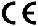 Lp. Wyszczególnienie  Jednostka miary Ilość  Cena netto  /w zł/ Cena brutto  /w zł/ 1. RAZEM RAZEM Nazwa WykonawcyAdresNIPREGONTelefon / faxNazwa pomocy dydaktycznejj.m.ilośćOpis1.Marker suchościeralny - czarnySzt.10Marker do tablic suchościeralnych z innowacyjną formułą płynnego tuszu. Zapewnia lepszą intensywność kolorów i wysoką ścieralność. Tusz na bazie alkoholu, praktycznie bezwonny. Specjalne okienko umożliwia śledzenie poziomu tuszu. • śr. końcówki piszącej  • szer. linii pisania  • dł. linii pisania ponad  (o 40% więcej niż w tradycyjnych markerach) • zawartość tuszu 5g • zakończenie i skuwka w kolorze tuszu. 2.Marker suchościeralny - niebieskiSzt.10Marker do tablic suchościeralnych z innowacyjną formułą płynnego tuszu. Zapewnia lepszą intensywność kolorów i wysoką ścieralność. Tusz na bazie alkoholu, praktycznie bezwonny. Specjalne okienko umożliwia śledzenie poziomu tuszu. • śr. końcówki piszącej  • szer. linii pisania  • dł. linii pisania ponad  (o 40% więcej niż w tradycyjnych markerach) • zawartość tuszu 5g • zakończenie i skuwka w kolorze tuszu. 3.Zeszyt 32 kartkowy w kratkęSzt.32okładka pokryta lakierem UVzaokrąglone rogiliniatura: kratkajednostka sprzedaży 1 sztuka format: A5 
4.zszywaczszt2ilość zszywanych kartek: 30zszywki: 24/6, 26/6maksymalna głębokość wsuwania kartek: ilość zszywek w magazynku: 150wykonany z metalu, wykończenia z tworzywa sztucznegozszywanie do wewnątrz i na zewnątrz5.zszywkiopakowanie3• 1000 szt. 
• wym. 24 x 6.Długopis jednorazowySzt.32atrament na bazie oleju: trwały, wodoodporny, szybkoschnący (< 2 s)produkt bezpieczny – nie zawiera toksyn i metali ciężkichprodukt nie zawiera PCV - polichlorku winyluszerokość linii pisania: długość linii pisania: kolor atramentu - niebieski7.Papier satynowany białyopakowanie2GRAMATURA : 250 gFORMAT : A4WYMIAR : 297 x KOLOR :  białyRODZAJ WYKOŃCZENIA : wysokiej jakości satynowany papierILOŚĆ W OPAKOWANIU : 125 arkuszy8.Papier ozdobny SITO białyopakowanie1GRAMATURA : FORMAT : A4WYMIAR : 210 x KOLOR : biały (ultrawhite)MARKA : ElfenbensPRODUCENT : KoehlerRODZAJ WYKOŃCZENIA : SITO (207)ILOŚĆ W OPAKOWANIU : 100 ark9.Taśma klejącaopakowanie1idealnie przezroczystabezbarwnawykonana z polipropylenupokryta emulsyjnym klejem akrylowymnie zawiera rozpuszczalników ograniczonychstabilna substancja klejąca odporna na działanie światławzmocniona powłoka taśmy odporna na starzeniezastosowanie w szerokim zakresie temperaturrozmiar :  x 20opakowanie : 12 sztukjednostka sprzedaży 1 opakowanie10.Biały papier kseroopakowanie10• 500 szt. 
• format: A4 
• 80 g/m211.Kolorowy papier kseroMix kolorówopakowanie1wysokiej jakości papier kolorowyidealnie nadaje się do drukowania ofert cenowych, ulotek, broszur, plakatów, zaproszeńjego specjalna struktura pozwala na druk atramentowy, laserowy i offsetowypakowany w eleganckie przezroczyste opakowanieformat: A4gramatura: 80 g/m2kolor: mix 5 kolorów intensywnych: różowy, żółty, pomarańczowy, zielony, jasno-różowyopakowanie 250 arkuszy (5 kolorów po 50 arkuszy)jednostka sprzedaży 1 opakowanie12. Taśma dwustronnaSzt.2Wymiary: 38mm x 10m13.Kostka klejona kolorowaSzt.4• wym. 8,5 x 8,5 x 14.Zakładki indeksujące Szt.3ilość zakładek: 20020x50mm fluo 4 kolorykolor: mixwykonane z papierujednostka sprzedaży 1 komplet15.Karteczki samoprzylepne51x76mmSzt.5ilość kartek w bloczku: 100gramatura: jednostka sprzedaży 1 sztuka16.Ręcznik papierowy składany2W, 100%celulozyopakowanie2miękki i wygodny w użyciugrubszy i bardziej mięsistywygodne plastikowe opakowaniezwiększona absorpcja i wytrzymałośćbezdotykowe dozowanie zapobiega skażeniu ręcznika oraz poprawia poziom higieny2-warstwowyrozmiar listka 230 x listków w bindzie: 150opakowanie Handy Pack: 21 x 150 listkówjednostka sprzedaży 1 opakowanie17dziurkaczSzt.1dziurkacz posiada plastikowe, wytrzymałe ramię oraz metalową podstawę i wykończenia z tworzyw sztucznychwyposażony we wskaźnik środka strony oraz listwę formatowąśrednica otworu: rozstaw otworów: dziurkuje 20 kartekjednostka sprzedaży 1 sztuka